„Moja Własna Fasola”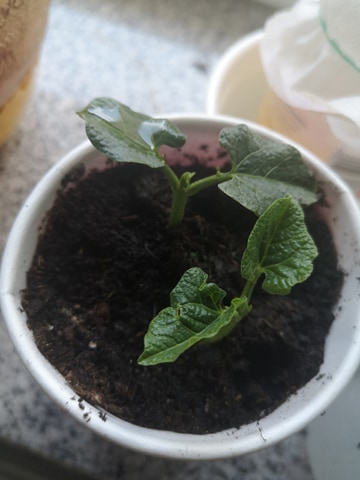 Co jest potrzebne:-nasiona fasoli(proponuję fasolę Jaś)-słoik 0,25l-podstawka(miseczka pod słoik)-gaza-gumka recepturkaCo zrobić?
1.  Gazę złożoną 2-krotnie naciągnąć na słoik i przymocować do niego gumką. 2. Palcem wcisnąć gazę do środka słoika, tak, aby powstał dołek, w którym należy umieścić nasiona. 3. Nadmiar gazy obciąć. 4. Do słoika wlać wodę tak, aby nasiona były stale wilgotne. Gaza nasiąka wodą i za jej pośrednictwem woda spływa do spodeczka. Z tego względu należy kilka razy dziennie uzupełniać wodę w słoiku, aby zapewnić nasionom ciągły dostęp wilgoci. Gdy pojawią się korzenie nie będzie konieczne tak częste uzupełnianie wody.5. Ostatnim etapem będzie przesadzenie fasolki po tym jak puści listki do np. doniczki z ziemią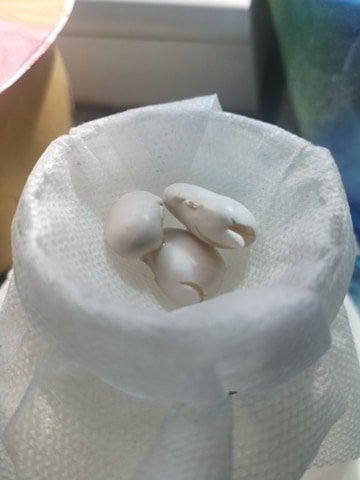 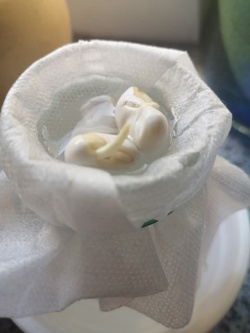 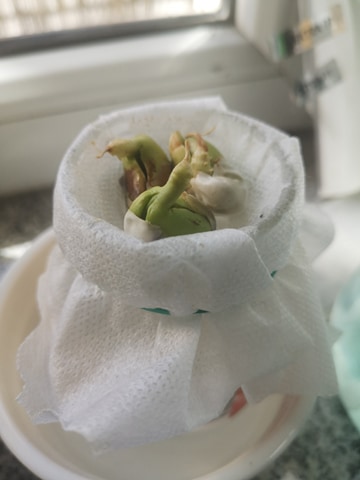 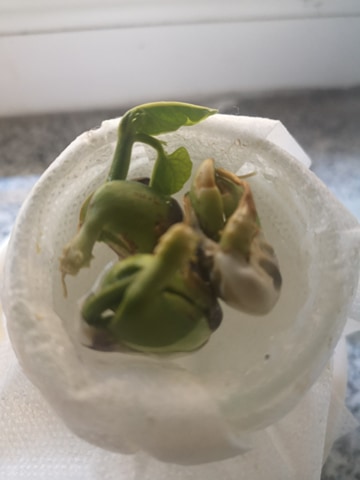 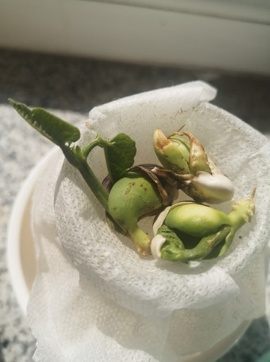 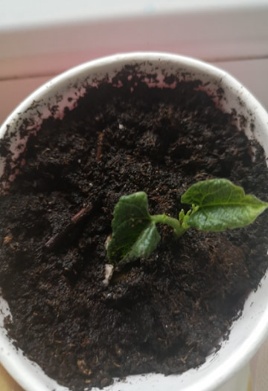 